Англиски јазик 2-ро одд. (11-15 мај)Тема : ОблекаНаставна единица: Усвојување и увежбување нови лексички единициНасоки: I. Dress the teddy bear:https://learnenglishkids.britishcouncil.org/games/teddy-dresser- Отвори го линкот, одбери си мече и облечи го по твој вкус. Потоа опиши (усно) која облека ја носи: Пример:  My teddy bear is wearing a brown hat.                  My teddy bear is wearing a pink T-shirt. II. Наставно ливче за проверка на знаењето:Отвори го линкот за да го одговориш работниот лист. НА КРАЈОТ ОД ДОКУМЕНТОТ е објаснето на кој начин треба да го испратиш пополнетиот работен лист!https://www.liveworksheets.com/worksheets/en/English_as_a_Second_Language_(ESL)/Clothes/The_clothes_-_Listening_pg8116xuКога ќе завршиш со одговорите притисни FINISH. 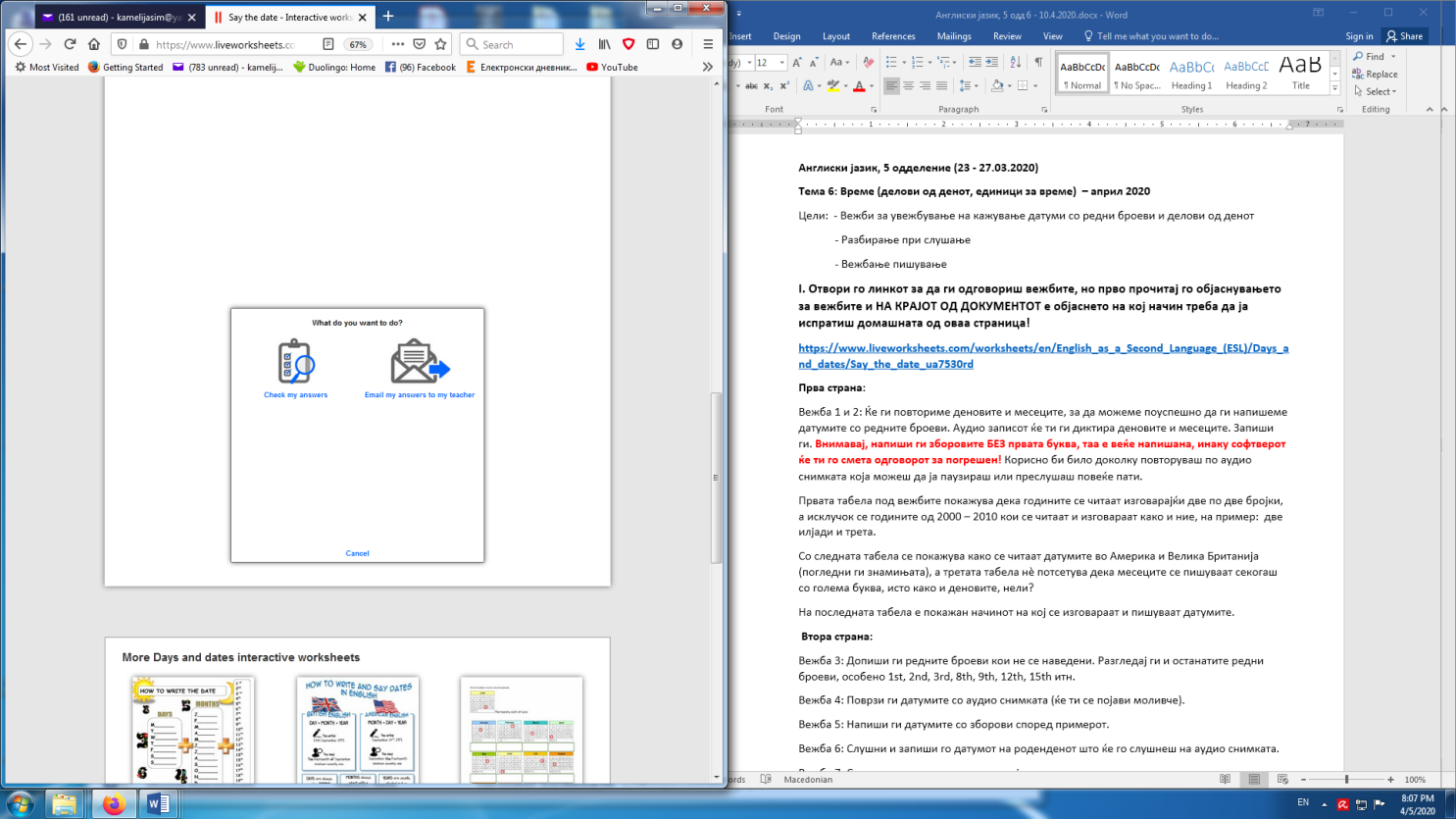 Ќе ти се појави овој приказ, кликни на EMAIL MY ANSWERS TO MY TEACHER. Ако кликнеш на Check my answers нема да ми се испрати твојата домашна и ќе мораш да ја пишуваш од почеток.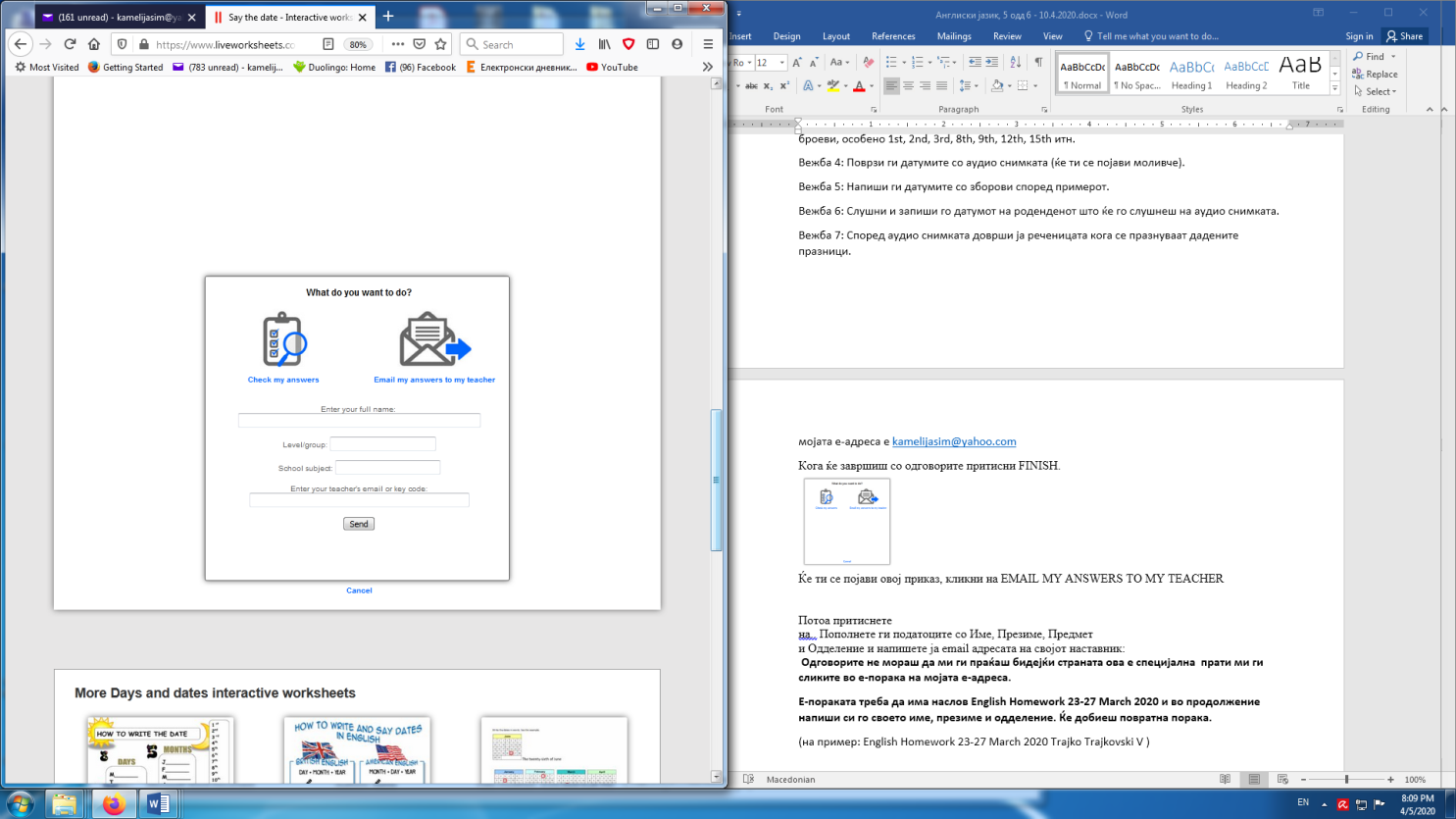 Потоа ќе треба да си го напишеш името и презимето, одделението (Level/group), English (School subject) и на крајот напиши ја мојата е-адреса teachergjorgji@gmail.com за да го добијам јас директно од таа страна. Јас ќе го добијам твојот работен лист за помалку од една минута. Тоа е сe’. Нема потреба да ми праќате email за оваа задача како дополнителен доказ на сработеното. Доколку имаш било какви проблеми, те молам напиши ми на мојот email.Enjoy!Teacher Gjorgji    Email: teachergjorgji@gmail.comПријатна работа 